TEMATY REALIZOWANE W GRUDNIU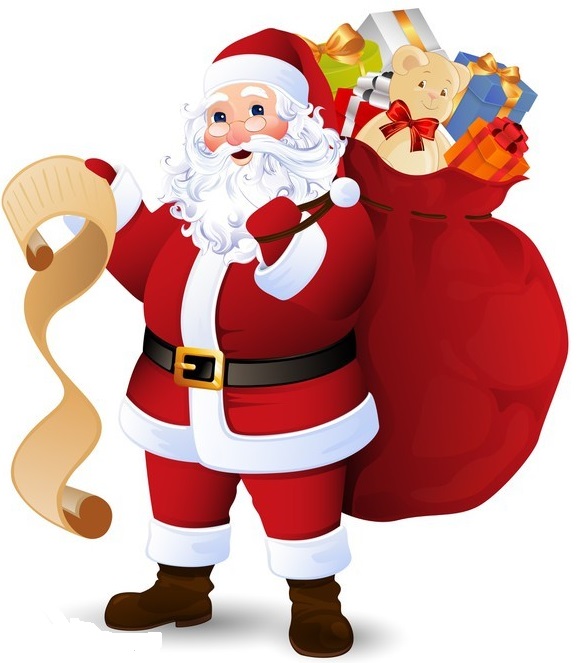 TEMATYKA MIESIĄCA:
Tydzień I : "Zimowe zabawy" (30.11 - 04.12.2020r.) Tydzień II: "Sztuka bycia dobrym człowiekiem" (07.12. - 11.12.2020r.)Tydzień III: "Świąteczne smaki i zapachy" (14.12 - 18.12.2020r.)Tydzień IV:  "Opowieści zimowego nieba" (21.12 - 24.12 oraz 28.12 - 31.12.2020r.) 
Zamierzenia wychowawczo – dydaktyczne miesiąca:Dziecko:Dostrzega zjawiska pogodowe charakterystyczne dla zimy, wzbogaca słownictwo związane z tematem. Zna sposób działania termometru i dokonuje pomiarów temperatury.Zna zasady bezpieczeństwa podczas zabaw na śniegu i uprawiania sportów zimowych.Doskonali umiejętność klasyfikowania, tworzy zbiory ze względu na cechy ogólne przedmiotów.Wykazuje zainteresowanie książkami i wie, jak należy z nich korzystać. Potrafi współpracować podczas planowania i wykonywania pracy zespołowej.Kształtuje pozytywne wzorce zachowania oraz dostrzega wartość wzajemnej pomocy.Dostrzega różne aspekty odpowiedzialności i jej znaczenie w relacjach społecznych. Odczytuje komunikaty niewerbalne innych osób świadczące o odczuwanych emocjach i nastrojach.   Nabiera opiekuńczego i empatycznego stosunku do zwierząt. Poznaje potrzeby zwierząt domowych i sposoby opiekowania się nimi. Utrwala znajomość poznanych liter.Włącza się w akcje i przedsięwzięcia o charakterze charytatywnym na potrzeby środowiska lokalnego. Poznaje tradycje i zwyczaje związane ze świętami Bożego Narodzenie.Dostrzega piękno sztuki ludowej oraz zdobnictwo charakterystyczne dla własnego regionu. Odczuwa więź emocjonalną z rodziną i aktywnie włącza się w przygotowania do świąt. Wykazuje się kreatywnością i zmysłem estetycznym podczas wykonywania prac plastycznych o tematyce świątecznej.Zdobywa dalsze doświadczenia w zakresie porównywania długości z zastosowaniem określeń stopniujących. Poznaje smaki i zapachy świątecznej kuchni oraz sposoby przyrządzania tradycyjnych potraw. Przyswaja pojęcia związane z rytmiczną organizacją czasu oraz dostrzega zjawiska charakterystyczne dla
 poszczególnych pór roku.  Wzbogaca wiedzę i słownictwo dotyczące kosmosu oraz historii podróży i badań kosmicznych. Rozumie w podstawowym zakresie następstwa ruchu Ziemi wokół Słońca i wokół własnej osi.Wskazuje na globusie krainy polarne i wie, że panuje tam odmienny klimat. Rozwija kreatywność i ekspresję słowną podczas zabaw teatralnych. Utrwala obraz graficzny poznanych liter i cyfr.